Date, time, room and venuePresent: List of names Apologies: List of namesTitleMinutesThe Minutes of the meeting held on 23 July 2020 were approved. Action: TitleDetailsFurther detailsDetailsFurther detailsDetailsFurther detailsminutesOur Ref: 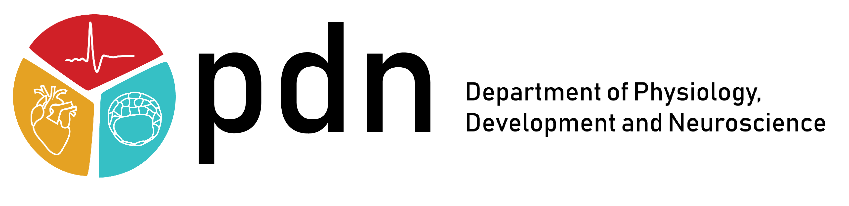 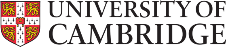 minutesOur Ref: 